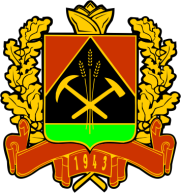 КОЛЛЕГИЯАДМИНИСТРАЦИИ КЕМЕРОВСКОЙ ОБЛАСТИРАСПОРЯЖЕНИЕот « 11 » декабря 2018 г.  № 627-рг. КемеровоОб утверждении паспорта регионального проекта «Создание системы поддержки фермеров и развитие сельской кооперации»В соответствии с Указом Президента Российской Федерации от 07.05.2018 № 204 «О национальных целях и стратегических задачах развития Российской Федерации на период до 2024 года», постановлением Правительства Российской Федерации от 31.10.2018 № 1288 «Об организации проектной деятельности в Правительстве Российской Федерации»:1. Утвердить прилагаемый паспорт регионального проекта «Создание системы поддержки фермеров и развитие сельской кооперации».2. Настоящее распоряжение подлежит опубликованию на сайте «Электронный бюллетень Коллегии Администрации Кемеровской области».3. Контроль за исполнением настоящего распоряжения возложить на заместителя Губернатора Кемеровской области (по агропромышленному комплексу) А.В. Харитонова.4. Настоящее распоряжение вступает в силу со дня подписания.ГубернаторКемеровской области                                                                         С.Е. ЦивилевУтвержденраспоряжением КоллегииАдминистрации Кемеровской областиот 11 декабря 2018 г. № 627-рПАСПОРТрегионального проекта«Создание системы поддержки фермеров и развитие сельской кооперации»1. Основные положения2. Цель и показатели регионального проекта 3. Результаты регионального проекта4. Финансовое обеспечение реализации регионального проекта5. Участники регионального проекта6. Дополнительная информацияВажным направлением является центр компетенций в сфере сельскохозяйственной кооперации, который будет способствовать созданию и развитию организационной инфраструктуры, направленной на оказание информационно-консультативного обслуживания сельскохозяйственной кооперации и малых форм хозяйствования.ПРИЛОЖЕНИЕк паспорту регионального проекта 
«Создание системы поддержки фермеров и развитие сельской кооперации»ПЛАН МЕРОПРИЯТИЙпо реализации регионального проекта «Создание системы поддержки фермеров и развитие сельской кооперации»Наименование федерального проекта«Создание системы поддержки фермеров и развитие сельской кооперации»«Создание системы поддержки фермеров и развитие сельской кооперации»«Создание системы поддержки фермеров и развитие сельской кооперации»Краткое наименование регионального проекта«Поддержка малых форм хозяйствования и развития кооперации»Срок начала и окончания проекта10.01.2019 -31.12. 2024Куратор регионального проекта Заместитель Губернатора Кемеровской области (по агропромышленному комплексу) Харитонов А.В.Заместитель Губернатора Кемеровской области (по агропромышленному комплексу) Харитонов А.В.Заместитель Губернатора Кемеровской области (по агропромышленному комплексу) Харитонов А.В.Руководитель  регионального проектаНачальник департамента сельского хозяйства и перерабатывающей промышленности Кемеровской области Ариткулов А.В.Начальник департамента сельского хозяйства и перерабатывающей промышленности Кемеровской области Ариткулов А.В.Начальник департамента сельского хозяйства и перерабатывающей промышленности Кемеровской области Ариткулов А.В.Администратор регионального проектаЗаместитель начальника департамента сельского хозяйства и перерабатывающей промышленности Кемеровской области Караева И.В.Заместитель начальника департамента сельского хозяйства и перерабатывающей промышленности Кемеровской области Караева И.В.Заместитель начальника департамента сельского хозяйства и перерабатывающей промышленности Кемеровской области Караева И.В.Связь с государственными программами Кемеровской областиГосударственная программа Кемеровской области «Государственная поддержка агропромышленного комплекса и устойчивого развития сельских территорий в Кемеровской области» на 2014-2021 годы (утверждена постановлением Коллегии Администрации Кемеровской области от 25.10.2013 № 464)Государственная программа Кемеровской области «Государственная поддержка агропромышленного комплекса и устойчивого развития сельских территорий в Кемеровской области» на 2014-2021 годы (утверждена постановлением Коллегии Администрации Кемеровской области от 25.10.2013 № 464)Государственная программа Кемеровской области «Государственная поддержка агропромышленного комплекса и устойчивого развития сельских территорий в Кемеровской области» на 2014-2021 годы (утверждена постановлением Коллегии Администрации Кемеровской области от 25.10.2013 № 464)Цель: обеспечение количества вновь вовлеченных в субъекты малого и среднего предпринимательства в сельском хозяйстве к концу 2024 году не менее 312 человек, создание и развитие субъектов малого и среднего предпринимательства в агропромышленном комплексе, в том числе крестьянских (фермерских) хозяйств и сельскохозяйственных потребительских кооперативовЦель: обеспечение количества вновь вовлеченных в субъекты малого и среднего предпринимательства в сельском хозяйстве к концу 2024 году не менее 312 человек, создание и развитие субъектов малого и среднего предпринимательства в агропромышленном комплексе, в том числе крестьянских (фермерских) хозяйств и сельскохозяйственных потребительских кооперативовЦель: обеспечение количества вновь вовлеченных в субъекты малого и среднего предпринимательства в сельском хозяйстве к концу 2024 году не менее 312 человек, создание и развитие субъектов малого и среднего предпринимательства в агропромышленном комплексе, в том числе крестьянских (фермерских) хозяйств и сельскохозяйственных потребительских кооперативовЦель: обеспечение количества вновь вовлеченных в субъекты малого и среднего предпринимательства в сельском хозяйстве к концу 2024 году не менее 312 человек, создание и развитие субъектов малого и среднего предпринимательства в агропромышленном комплексе, в том числе крестьянских (фермерских) хозяйств и сельскохозяйственных потребительских кооперативовЦель: обеспечение количества вновь вовлеченных в субъекты малого и среднего предпринимательства в сельском хозяйстве к концу 2024 году не менее 312 человек, создание и развитие субъектов малого и среднего предпринимательства в агропромышленном комплексе, в том числе крестьянских (фермерских) хозяйств и сельскохозяйственных потребительских кооперативовЦель: обеспечение количества вновь вовлеченных в субъекты малого и среднего предпринимательства в сельском хозяйстве к концу 2024 году не менее 312 человек, создание и развитие субъектов малого и среднего предпринимательства в агропромышленном комплексе, в том числе крестьянских (фермерских) хозяйств и сельскохозяйственных потребительских кооперативовЦель: обеспечение количества вновь вовлеченных в субъекты малого и среднего предпринимательства в сельском хозяйстве к концу 2024 году не менее 312 человек, создание и развитие субъектов малого и среднего предпринимательства в агропромышленном комплексе, в том числе крестьянских (фермерских) хозяйств и сельскохозяйственных потребительских кооперативовЦель: обеспечение количества вновь вовлеченных в субъекты малого и среднего предпринимательства в сельском хозяйстве к концу 2024 году не менее 312 человек, создание и развитие субъектов малого и среднего предпринимательства в агропромышленном комплексе, в том числе крестьянских (фермерских) хозяйств и сельскохозяйственных потребительских кооперативовЦель: обеспечение количества вновь вовлеченных в субъекты малого и среднего предпринимательства в сельском хозяйстве к концу 2024 году не менее 312 человек, создание и развитие субъектов малого и среднего предпринимательства в агропромышленном комплексе, в том числе крестьянских (фермерских) хозяйств и сельскохозяйственных потребительских кооперативовЦель: обеспечение количества вновь вовлеченных в субъекты малого и среднего предпринимательства в сельском хозяйстве к концу 2024 году не менее 312 человек, создание и развитие субъектов малого и среднего предпринимательства в агропромышленном комплексе, в том числе крестьянских (фермерских) хозяйств и сельскохозяйственных потребительских кооперативовЦель: обеспечение количества вновь вовлеченных в субъекты малого и среднего предпринимательства в сельском хозяйстве к концу 2024 году не менее 312 человек, создание и развитие субъектов малого и среднего предпринимательства в агропромышленном комплексе, в том числе крестьянских (фермерских) хозяйств и сельскохозяйственных потребительских кооперативов№ 
п/пНаименование показателяТип показателяБазовое значениеБазовое значениеПериод, годПериод, годПериод, годПериод, годПериод, годПериод, год№ 
п/пНаименование показателяТип показателяБазовое значениеБазовое значение201920202021202220232024№ 
п/пНаименование показателяТип показателяЗначениеДата20192020202120222023202412345678910111Количество вовлеченных в субъекты малого и среднего предпринимательства, осуществляющих деятельность в сфере сельского хозяйства, в том числе за счет средств государственной поддержки, в рамках федерального проекта «Создание системы поддержки фермеров и развития сельской кооперации», человекОсновной--3731395372802Количество работников, зарегистрированных в Пенсионном фонде Российской Федерации, Фонде социального страхования Российской Федерации, принятых крестьянскими (фермерскими) хозяйствами в году получения грантов «Агростартап», человекДополнительный--6681216183Количество принятых членов сельскохозяйственных потребительских кооперативов (кроме кредитных) из числа субъектов малого и среднего предпринимательства, включая личные подсобные хозяйства и крестьянские (фермерские) хозяйства, в году предоставления государственной поддержки, единицДополнительный--2518222942464Количество вновь созданных субъектов малого и среднего предпринимательства в сельском хозяйстве, включая крестьянские (фермерские) хозяйства и сельскохозяйственные потребительские кооперативы, единицДополнительный--6791214165Количество проведенных семинаров, консультаций и оказанных услуг центром компетенций в сфере поддержки сельскохозяйственной кооперации и малых форм хозяйствования, единицДополнительный--152025303540№п/пНаименование задачи, результатаСрокХарактеристика результата1234Задача: создание системы поддержки фермеров и развитие сельской кооперации в Кемеровской областиЗадача: создание системы поддержки фермеров и развитие сельской кооперации в Кемеровской областиЗадача: создание системы поддержки фермеров и развитие сельской кооперации в Кемеровской областиЗадача: создание системы поддержки фермеров и развитие сельской кооперации в Кемеровской области1.Результат федерального проекта: количество вовлеченных в субъекты малого и среднего предпринимательства, осуществляющие деятельность в сфере сельского хозяйства, в том числе за счет средств государственной поддержки, составит 126,7 тыс. человек к 2024 году, в том числе:в 2019 году - 18,216 тыс. человек;в 2020 году - 13,006 тыс. человек;в 2021 году - 15,623 тыс. человек;в 2022 году - 20,050 тыс. человек;в 2023 году - 28,865 тыс. человек;в 2024 году - 30,930 тыс. человек.Характеристика результата федерального проекта: к 2024 году в результате предоставления грантов «Агростартап» созданы крестьянские (фермерские) хозяйства, сельскохозяйственные потребительские кооперативы и увеличена их членская база в целях достижения показателя вовлечения к 2024 году на уровне не менее 126,7 тыс. человек.Срок: до 31.12.2024Результат федерального проекта: количество вовлеченных в субъекты малого и среднего предпринимательства, осуществляющие деятельность в сфере сельского хозяйства, в том числе за счет средств государственной поддержки, составит 126,7 тыс. человек к 2024 году, в том числе:в 2019 году - 18,216 тыс. человек;в 2020 году - 13,006 тыс. человек;в 2021 году - 15,623 тыс. человек;в 2022 году - 20,050 тыс. человек;в 2023 году - 28,865 тыс. человек;в 2024 году - 30,930 тыс. человек.Характеристика результата федерального проекта: к 2024 году в результате предоставления грантов «Агростартап» созданы крестьянские (фермерские) хозяйства, сельскохозяйственные потребительские кооперативы и увеличена их членская база в целях достижения показателя вовлечения к 2024 году на уровне не менее 126,7 тыс. человек.Срок: до 31.12.2024Результат федерального проекта: количество вовлеченных в субъекты малого и среднего предпринимательства, осуществляющие деятельность в сфере сельского хозяйства, в том числе за счет средств государственной поддержки, составит 126,7 тыс. человек к 2024 году, в том числе:в 2019 году - 18,216 тыс. человек;в 2020 году - 13,006 тыс. человек;в 2021 году - 15,623 тыс. человек;в 2022 году - 20,050 тыс. человек;в 2023 году - 28,865 тыс. человек;в 2024 году - 30,930 тыс. человек.Характеристика результата федерального проекта: к 2024 году в результате предоставления грантов «Агростартап» созданы крестьянские (фермерские) хозяйства, сельскохозяйственные потребительские кооперативы и увеличена их членская база в целях достижения показателя вовлечения к 2024 году на уровне не менее 126,7 тыс. человек.Срок: до 31.12.20241.1Количество вовлеченных в субъекты малого и среднего предпринимательства, осуществляющие деятельность в сфере сельского хозяйства, в том числе за счет средств государственной поддержки, составит к концу 2024 года 312 человек, в том числе:в 2019 году - 37 человек;в 2020 году - 31 человек;в 2021 году - 39 человек;в 2022 году - 53 человека;в 2023 году - 72 человека;в 2024 году - 80 человек.До 31.12.2024  К 2024 году в результате  предоставления средств государственной поддержки количество вовлеченных в субъекты малого и среднего предпринимательства, осуществляющие деятельность в сфере сельского хозяйства, достигнет 312 человек№ 
п/пНаименование результата и источники финансированияОбъем финансового обеспечения по годам реализации (млн. рублей)Объем финансового обеспечения по годам реализации (млн. рублей)Объем финансового обеспечения по годам реализации (млн. рублей)Объем финансового обеспечения по годам реализации (млн. рублей)Объем финансового обеспечения по годам реализации (млн. рублей)Объем финансового обеспечения по годам реализации (млн. рублей)Всего 
(млн. рублей)№ 
п/пНаименование результата и источники финансирования201920202021202220232024Всего 
(млн. рублей)1234567891Количество вовлеченных в субъекты малого и среднего предпринимательства, осуществляющие деятельность в сфере сельского хозяйства, в том числе за счет средств государственной поддержки, составит к 2024 году 126,7 тыс. человек, в том числе: в 2019 году - 18,216 тыс. человек;в 2020 году - 13,006 тыс. человек;в 2021 году - 15,623 тыс. человек;в 2022 году - 20,050 тыс. человек;в 2023 году - 28,865 тыс. человек;в 2024 году - 30,930 тыс. человекКоличество вовлеченных в субъекты малого и среднего предпринимательства, осуществляющие деятельность в сфере сельского хозяйства, в том числе за счет средств государственной поддержки, составит к 2024 году 126,7 тыс. человек, в том числе: в 2019 году - 18,216 тыс. человек;в 2020 году - 13,006 тыс. человек;в 2021 году - 15,623 тыс. человек;в 2022 году - 20,050 тыс. человек;в 2023 году - 28,865 тыс. человек;в 2024 году - 30,930 тыс. человекКоличество вовлеченных в субъекты малого и среднего предпринимательства, осуществляющие деятельность в сфере сельского хозяйства, в том числе за счет средств государственной поддержки, составит к 2024 году 126,7 тыс. человек, в том числе: в 2019 году - 18,216 тыс. человек;в 2020 году - 13,006 тыс. человек;в 2021 году - 15,623 тыс. человек;в 2022 году - 20,050 тыс. человек;в 2023 году - 28,865 тыс. человек;в 2024 году - 30,930 тыс. человекКоличество вовлеченных в субъекты малого и среднего предпринимательства, осуществляющие деятельность в сфере сельского хозяйства, в том числе за счет средств государственной поддержки, составит к 2024 году 126,7 тыс. человек, в том числе: в 2019 году - 18,216 тыс. человек;в 2020 году - 13,006 тыс. человек;в 2021 году - 15,623 тыс. человек;в 2022 году - 20,050 тыс. человек;в 2023 году - 28,865 тыс. человек;в 2024 году - 30,930 тыс. человекКоличество вовлеченных в субъекты малого и среднего предпринимательства, осуществляющие деятельность в сфере сельского хозяйства, в том числе за счет средств государственной поддержки, составит к 2024 году 126,7 тыс. человек, в том числе: в 2019 году - 18,216 тыс. человек;в 2020 году - 13,006 тыс. человек;в 2021 году - 15,623 тыс. человек;в 2022 году - 20,050 тыс. человек;в 2023 году - 28,865 тыс. человек;в 2024 году - 30,930 тыс. человекКоличество вовлеченных в субъекты малого и среднего предпринимательства, осуществляющие деятельность в сфере сельского хозяйства, в том числе за счет средств государственной поддержки, составит к 2024 году 126,7 тыс. человек, в том числе: в 2019 году - 18,216 тыс. человек;в 2020 году - 13,006 тыс. человек;в 2021 году - 15,623 тыс. человек;в 2022 году - 20,050 тыс. человек;в 2023 году - 28,865 тыс. человек;в 2024 году - 30,930 тыс. человекКоличество вовлеченных в субъекты малого и среднего предпринимательства, осуществляющие деятельность в сфере сельского хозяйства, в том числе за счет средств государственной поддержки, составит к 2024 году 126,7 тыс. человек, в том числе: в 2019 году - 18,216 тыс. человек;в 2020 году - 13,006 тыс. человек;в 2021 году - 15,623 тыс. человек;в 2022 году - 20,050 тыс. человек;в 2023 году - 28,865 тыс. человек;в 2024 году - 30,930 тыс. человекКоличество вовлеченных в субъекты малого и среднего предпринимательства, осуществляющие деятельность в сфере сельского хозяйства, в том числе за счет средств государственной поддержки, составит к 2024 году 126,7 тыс. человек, в том числе: в 2019 году - 18,216 тыс. человек;в 2020 году - 13,006 тыс. человек;в 2021 году - 15,623 тыс. человек;в 2022 году - 20,050 тыс. человек;в 2023 году - 28,865 тыс. человек;в 2024 году - 30,930 тыс. человек1.1Количество вовлеченных в субъекты малого и среднего предпринимательства, осуществляющих деятельность в сфере сельского хозяйства, в том числе за счет средств государственной поддержки, составит к концу 2024 года 312 человек, в том числе:в 2019 году - 37 человек;в 2020 году - 31 человек;в 2021 году - 39 человек;в 2022 году - 53 человека;в 2023 году - 72 человека;в 2024 году - 80 человек24,5821,4130,1638,8354,0257,67226,671.1.1Федеральный бюджет (в т.ч. межбюджетные трансферты бюджету Кемеровской области)23,8520,7729,2637,6752,4055,94219,891.1.2Бюджеты государственных внебюджетных фондов Российской Федерации и их территориальных фондов0,000,000,000,000,000,000,001.1.3Консолидированный бюджет Кемеровской области, в т.ч.0,730,640,901,161,621,736,781.1.3.1Бюджет Кемеровской области0,730,640,901,161,621,736,781.1.3.2Межбюджетные трансферты бюджета Кемеровской области бюджетам муниципальных образований0,000,000,000,000,000,000,001.1.3.3Бюджеты муниципальных образований (без учета межбюджетных трансфертов из бюджета Кемеровской области)0,000,000,000,000,000,000,001.1.4Внебюджетные источники0,000,000,000,000,000,000,00Всего по региональному проекту, в т. ч.Всего по региональному проекту, в т. ч.24,5821,4130,1638,8354,0257,67226,67федеральный бюджет (в т.ч. межбюджетные трансферты бюджету Кемеровской области)федеральный бюджет (в т.ч. межбюджетные трансферты бюджету Кемеровской области)23,8520,7729,2637,6752,4055,94219,89бюджеты государственных внебюджетных фондов Российской Федерации и их территориальных фондовбюджеты государственных внебюджетных фондов Российской Федерации и их территориальных фондов0,000,000,000,000,000,000,00консолидированный бюджет Кемеровской области, в т.ч.консолидированный бюджет Кемеровской области, в т.ч.0,730,640,901,161,621,736,78бюджет Кемеровской областибюджет Кемеровской области0,730,640,901,161,621,736,78межбюджетные трансферты бюджета Кемеровской области бюджетам муниципальных образованиймежбюджетные трансферты бюджета Кемеровской области бюджетам муниципальных образований0,000,000,000,000,000,000,00бюджеты муниципальных образований (без учета межбюджетных трансфертов из бюджета Кемеровской области)бюджеты муниципальных образований (без учета межбюджетных трансфертов из бюджета Кемеровской области)0,000,000,000,000,000,000,00внебюджетные источникивнебюджетные источники0,000,000,000,000,000,000.00№ 
п/пРоль в региональном проектеФамилия, инициалыДолжностьНепосредственный руководительЗанятость в проекте (процентов)1234561Руководитель регионального проектаАриткулов А.В.Начальник департамента сельского хозяйства и перерабатывающей промышленности Кемеровской областиЗаместитель Губернатора Кемеровской области (по агропромышленному комплексу)Харитонов А.В.152Администратор регионального проектаКараева И.В.Заместитель начальника департамента сельского хозяйства и перерабатывающей промышленности Кемеровской областиНачальник департамента сельского хозяйства и перерабатывающей промышленности Кемеровской области Ариткулов А.В.15Количество вовлеченных в субъекты малого и среднего предпринимательства, осуществляющих деятельность в сфере сельского хозяйства, в том числе за счет средств государственной поддержки, составит 312 человек к концу 2024 годаКоличество вовлеченных в субъекты малого и среднего предпринимательства, осуществляющих деятельность в сфере сельского хозяйства, в том числе за счет средств государственной поддержки, составит 312 человек к концу 2024 годаКоличество вовлеченных в субъекты малого и среднего предпринимательства, осуществляющих деятельность в сфере сельского хозяйства, в том числе за счет средств государственной поддержки, составит 312 человек к концу 2024 годаКоличество вовлеченных в субъекты малого и среднего предпринимательства, осуществляющих деятельность в сфере сельского хозяйства, в том числе за счет средств государственной поддержки, составит 312 человек к концу 2024 годаКоличество вовлеченных в субъекты малого и среднего предпринимательства, осуществляющих деятельность в сфере сельского хозяйства, в том числе за счет средств государственной поддержки, составит 312 человек к концу 2024 годаКоличество вовлеченных в субъекты малого и среднего предпринимательства, осуществляющих деятельность в сфере сельского хозяйства, в том числе за счет средств государственной поддержки, составит 312 человек к концу 2024 года3Ответственный за достижение результата регионального проектаАриткулов А.В.Начальник департамента сельского хозяйства и перерабатывающей промышленности Кемеровской областиЗаместитель Губернатора Кемеровской области (по агропромышленному комплексу) Харитонов А.В.154Участник регионального проектаЮрочкин С.Н.Начальник отдела департамента сельского хозяйства и перерабатывающей промышленности Кемеровской области Начальник департамента сельского хозяйства и перерабатывающей промышленности Кемеровской области Ариткулов А.В.105.Участник регионального проектаСаморукова О.А.Главный специалист департамента сельского хозяйства и перерабатывающей промышленности Кемеровской областиЗаместитель начальника департамента сельского хозяйства и перерабатывающей промышленности Кемеровской областиКараева И.В.10№ п/пНаименование результата, мероприятия,контрольной точкиСроки реализацииСроки реализацииОтветственныйисполнительВид документа и характеристикарезультатаУровень контроля№ п/пНаименование результата, мероприятия,контрольной точкиНачалоОкончаниеОтветственныйисполнительВид документа и характеристикарезультатаУровень контроля12345671 Количество вовлеченных в субъекты малого и среднего предпринимательства, осуществляющие деятельность в сфере сельского хозяйства, к концу 2024 года составит 312 человек, в том числе:в 2019 году - 37 человек;в 2020 году - 31 человек;в 2021 году - 39 человек;в 2022 году - 53 человека;в 2023 году - 72 человека;в 2024 году - 80 человек 10.01.201931.12.2024Ариткулов А.В.Коллегия Администрации Кемеровской области(далее – Коллегия)1.1.1Разработка и подготовка проекта постановления, предусматривающего правила предоставления финансовых средств из областного бюджета на создание системы поддержки фермеров и развитие сельской кооперации в Кемеровской области 10.01.2019 01.06.2019Ариткулов А.В.Караева И.В.Саморукова О.А.Проект постановленияКоллегииРуководитель региональногопроекта 1.1.2Согласование и утверждение постановления, предусматривающего предоставление финансовых средств из областного бюджета на создание системы поддержки фермеров и развитие сельской кооперации в Кемеровской области01.06.2019 01.07.2019Ариткулов А.В.Караева И.В.Юрочкин С.Н.Постановление КоллегииРуководитель региональногопроекта1.1Контрольная точка: принятие постановления Коллегии, предусматривающего правила предоставления финансовых средств из областного бюджета на создание системы поддержки фермеров и развитие сельской кооперации в Кемеровской области-01.07.2019 Ариткулов А.ВПостановление КоллегииПроектный комитет регионального проекта 1.2.1Проведение семинаров, консультаций и оказание услуг центром компетенций в сфере поддержки сельскохозяйственной кооперации и малых форм хозяйствования01.04.201931.12.2024Караева И.В.Юрочкин С.Н.Соглашение с центром компетенцийРуководитель региональногопроекта1.2Контрольная точка: обеспечено проведение семинаров, консультаций и оказание услуг центром компетенций в сфере поддержки сельскохозяйственной кооперации и малых форм хозяйствования в количестве 165 единиц  к концу 2024  года, в том числе:в 2019 году - 15 единиц;в 2020 году - 20 единиц;в 2021 году - 25 единиц;в 2022 году - 30 единиц;в 2023 году - 35 единиц;в 2024 году - 40 единиц31.12.201931.12.202031.12.202131.12.202231.12.202331.12.2024Караева И.В.Юрочкин С.Н.Соглашение с центром компетенцийПроектный комитет регионального проекта1.3Контрольная точка: обеспечено вовлечение в субъекты малого и среднего предпринимательства, осуществляющие деятельность в сфере сельского хозяйства, в том числе за счет средств государственной поддержки, в количестве 312 человек к концу 2024 года, в том числе:в 2019 году - 37 человек;в 2020 году - 31 человека;в 2021 году - 39 человек;в 2022 году - 53 человека;в 2023 году - 72 человека;в 2024 году - 80 человек31.12.201931.12.202031.12.202131.12.202231.12.202331.12.2024Ариткулов А.В.Отчеты, малого и среднего предпринима-тельства, осуществляющие деятельность в сфере сельского хозяйстваПроектный комитет регионального проекта